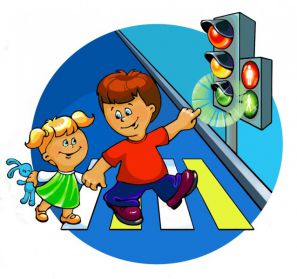 Изучение правил дорожного движения в семье. Советы и рекомендацииС какого возраста начинать учить детей правилам дорожного движения? С первых совместных прогулок на улице. Прогуливаясь по городу переходя дорогу, по пути в детский сад и школу — в любое время можно найти минутку, чтобы рассказать о том, как правильно вести себя на дороге. Но даже если вы никак не прокомментируете то, на какой свет вы только что перешли дорогу, ваш малыш уже получит свой урок. И он будет это делать точно так же, как и вы. Поэтому НИКОГДА САМИ НЕ НАРУШАЙТЕ ПРАВИЛА ДОРОЖНОГО ДВИЖЕНИЯ.Наверное, почти каждый из нас когда-либо нарушал правила дорожного движения. Но давайте уясним некоторые моменты и лишний раз задумаемся, так ли дешево стоит наша жизнь и жизнь нашего любимого малыша, что мы можем позволить себе пренебречь ими.Задумались? Это хорошо. А чтобы соблюдать правила дорожного движения было легче, предлагаю некоторые рекомендации.Рекомендации непослушным родителям❀ Если вы, всюду опаздывая, выбегаете из дома и, торопясь, перебегаете улицу, не задумываясь о том, нарушаете ли вы правила перехода улицы, стоит научиться одному простому правилу. Выходите из дома немного раньше — так, чтобы остался резерв времени. Ребенок быстро привыкнет к этому правилу, и сам никогда не будет опаздывать. К тому же он научится ходить по дороге не спеша.❀ Еще один «забавный» момент. Некоторые мамы, папы и даже бабушки и дедушки игнорируют подземные переходы. Согнувшись в три погибели, они пролезают между изгибами ограждений, установленных вдоль дороги. Некоторые, правда, демонстрируют всем свои физические возможности и перепрыгивают их с разбега. Браво! Но стоит ли демонстрировать свои удивительные способности своему ребенку в этом неудачном, на мой взгляд, месте? Да и выглядите вы просто смешно, прыгая, словно кенгуру, через ограждения. Исполняя очередной трюк, подумайте, хотели бы вы видеть на своем месте вашего сына или дочь? Воспользуйтесь подземным переходом и научите пользоваться им своего ребенка.❀ Помните старый стих про Фому, который все делал наоборот? Нарушая правила дорожного движения, вы становитесь тем же Фомой. Никто не сомневается в том, что каждая минута вашего драгоценного времени вам дорога, но переходить проезжую часть все равно нужно не наискосок, а строго перпендикулярно.❀ Многие давно не воспринимают дорогу с ее активным движением как опасность. Часто можно увидеть, как подруги или друзья, супруги или подростки, переходя дорогу, оживленно беседуют о чем-то, дискутируют и даже ссорятся. Как вы думаете, думают ли они в это время о движущихся автомобилях и светофоре? Вряд ли. Выходя на проезжую часть дороги, особенно если вы идете с малышом, перестаньте беседовать на посторонние темы. Ребенок должен привыкнуть, что при переходе дороги нужно быть внимательным.❀ To, что и водители, и многие пешеходы воспринимают желтый свет светофора, как сигнал к началу движения, не секрет. Вспомните в этот момент, что ребенок учится у вас. И как бы вы ни учили его иным правилам, он сделает так, как делаете вы. Поэтому там, где есть светофор," переходите улицу строго на зеленый свет.❀ О дорожном движении нужно думать не только на дороге. Рядом с домом, во дворе тоже нужно быть внимательным, ведь там иной раз машин не меньше, чем на дороге.Дорожные важности❀ Выход из подъезда дома:♦ Научите своего ребенка, выходя из подъезда, обращать внимание на то, не едет ли машина, посмотреть вправо, влево и лишь потом идти на детскую площадку.♦ Если у подъезда стоит машина или растет дерево, закрывающие обзор, приостановитесь и «выгляните» — нет ли за препятствием скрытой опасности. Прокомментируйте свои действия, чтобы ребенок запомнил, для чего это нужно делать.❀ Движение по тротуару:♦ Обращайте внимание ребенка на автомобили, появляющиеся вдали и проезжающие мимо. Особое внимание обратите на те, которые едут с большой скоростью. Научите ребенка замечать транспорт издали, провожать его глазами и оценивать скорость. Можно поиграть в игру.Самый внимательный пешеход❀ Посмотрите на движущуюся к вам издалека машину и угадайте, через сколько секунд она доедет до вас. Тот, чей ответ окажется точнее, побеждает. В этой игре ребенок научится рассчитывать время для перехода дороги в том месте, где нет светофора.❀ Если на дороге в месте перехода вы увидели стоящий транспорт, обратите внимание ребенка на то, как он закрывает обзор улицы. Можно подумать, что опасности нет, и выйти на проезжую часть дороги, а в это время из - за стоящего автомобиля может выехать другая машина. Дорогу также могут закрывать и разросшиеся кустарники и деревья. В результате у детей вырабатывается важнейший для безопасности на улице рефлекс предвидения скрытой опасности.❀ Хорошей привычкой станет останавливаться перед тем, как перейти дорогу. Во время прогулок и по дороге в детский сад, школу и обратно приучайте к этому ребенка. Эта привычка позволит ему переключиться и оценить ситуацию.❀ На перекрестке стоит быть особенно внимательными. Скажите своему ребенку, что следить нужно не только за тем, какой свет загорается на светофоре. Очень важно замечать транспорт, который готовится к повороту направо и налево. Обратите внимание малыша на то, что машина, поворачивающая направо, подмигивает нам правым указателем поворота, а поворачивающая налево — левым.❀ Еще одно правило, которым, как мне кажется, не стоит пренебрегать. Даже если вы переходите дорогу на зеленый свет светофора, посмотрите, весь ли транспорт остановился. К сожалению, часто встречаются неаккуратные, а иногда нетрезвые водители. Поэтому лучше подстраховаться и идти в том случае, если дорога открыта для безопасного перехода.❀ Наблюдая за проезжающим крупногабаритным транспортом, обращайте внимание ребенка на то, что пока этот автомобиль не отъехал далеко, он может скрывать другой, который едет за ним. Поэтому лучше подождать, пока крупногабаритный автомобиль отъедет подальше.❀ Запомним дорогу в детский сад, в школу и домой:♦ Ежедневно вы со своим малышом ходите в детский сад, школу, кружок или магазин. Как с пользой использовать это время? Конечно же, научите его всему тому, о чем мы уже побеседовали с вами выше. А еще можно выучить с ним маршрут движения. Тогда вам не придется беспокоиться за ребенка, когда он отправится в свое первое самостоятельное путешествие.♦ Обратите внимание ребенка на магазины, аптеки, рекламные щиты, остановки маршрутного транспорта, названия улиц — на все, что встречается вам на пути. Когда ваш малыш хорошо выучит все ориентиры, все подсказки, поиграйте в игру «Маршрутное такси».Маршрутное такси❀ Скажите, что вы сейчас отправляетесь в магазин (школу, детский сад, кружок и т. д.) на специальном маршрутном такси. Водителем этого такси будет ваш ребенок. Сначала пусть расскажет, мимо каких остановок он будет ехать на своей машине. Этими остановками станут те ориентиры, которые вы выучили: магазин, рекламный щит, высокая береза и т. д. Конечной остановкой будет то место, куда вы направляетесь. Заодно вспомните правила дорожного движения.❀ Выйдя на улицу, можете поиграть в эту игру еще раз, а заодно и проверить, правильный ли маршрут был продуман дома. Можно также нарисовать дома или на улице (на песке или асфальте) маршрут движения в детский сад, в школу. Покажите на этом маршруте самые опасные участки. Прорисуйте наиболее безопасный путь по этому маршруту.❀ Часто можно увидеть, как родители вместе с ребенком, завидев приближающийся к остановке автобус на противоположной стороне улицы, несутся, словно этот автобус последний в их жизни. Наверняка многие сейчас узнали в этом сумасшедшем родителе себя. Может, даже улыбнулись? На самом деле это не смешно. Запомните: не существует автобусов, троллейбусов и трамваев, за которыми нужно бегать. Подождите, и вскоре придет другой. Если вам тяжело отказаться от старой привычки самому, вам поможет ребенок. Объясните ему, что перебегать дорогу опасно. Можно попасть под колеса движущегося автомобиля. Обучая малыша, мы сами ведем себя правильно.